  ҠАРАР                                                                РЕШЕНИЕО деятельности Ревизионной комиссии Совета Сельского поселения Мичуринский сельсовет муниципального района Шаранский район Республики Башкортостан  в 2014 годуЗаслушав отчет председателя Ревизионной комиссии Хайдаровой М.Н.о деятельности Ревизионной комиссии Совета сельского поселения Мичуринский сельсовет муниципального района Шаранский район Республики Башкортостан в 2014 году, Совет сельского поселения Мичуринский сельсовет муниципального района Шаранский район Республики Башкортостан решил:Отчет о деятельности Ревизионной комиссии Совета сельского поселения Мичуринский сельсовет  муниципального района Шаранский район Республики Башкортостан в 2014 году принять к сведению (прилагается).Глава сельского поселения                                              В.Н.Корочкинс.Мичуринск11.03.2015№370                                   Приложение                                                                                  к решению Совета сельского поселения Мичуринский сельсовет муниципального                                                          района Шаранский район                                                            Республики Башкортостан                                                             от 11 февраля 2015 г. №370Отчет о деятельности Ревизионной комиссии Совета сельского поселения Мичуринский сельсовет муниципального района Шаранский район Республики Башкортостан  в 2014 годуДеятельность Ревизионной комиссии Совета сельского поселения Мичуринский сельсовет  муниципального района Шаранский район Республики Башкортостан (далее – Ревизионная комиссия) за 2014 год осуществлялась в соответствии с нормативными правовыми актами Российской Федерации, Законами Республики Башкортостан, согласно плану работы ревизионной комиссии, утвержденному решением Ревизионной комиссии №1 от 14.01.2014, отдельными поручениями Совета, главы Администрации сельского поселения Мичуринский сельсовет муниципального района Шаранский район и правоохранительных органов.Работа ревизионной комиссии в 2014 году была направлена на защиту муниципальных интересов в области финансово-экономической политики, выявление и пресечение фактов нецелевого, неэффективного расходования средств консолидированного местного бюджета, нерационального использования муниципальной собственности, других материальных и финансовых ресурсов. Все проверки и обследования ревизионной комиссии были ориентированы на оказание практической помощи субъектам проверок в вопросах правильного ведения бухгалтерского учёта, формирования бюджетной отчётности, соблюдения требований законодательства при использовании бюджетных средств, государственного и муниципального имущества, земельных ресурсов, организации закупок товаров, работ и услуг для муниципальных нужд. Согласно плану работы Ревизионной комиссией были выполнены следующие виды работ:В апреле 2014 года была проведена финансово-правовая экспертиза исполнения бюджета сельского поселения Мичуринский сельсовет муниципального района Шаранский район Республики Башкортостан  за 2013 год. В ходе проверки Ревизионная комиссия не обнаружила нарушений действующего законодательства при исполнении бюджета сельского поселения Мичуринский сельсовет муниципального района Шаранский район Республики Башкортостан .Ежеквартально Ревизионной комиссией осуществлялась проверка исполнения бюджета 2014 года и расходования средств резервного фонда Администрации сельского поселения Мичуринский сельсовет муниципального района Шаранский район Республики Башкортостан;В ноябре 2014 года Ревизионной комиссией была проведена финансово-правовая экспертиза проекта бюджета сельского поселения Мичуринский сельсовет муниципального района Шаранский район Республики Башкортостан на 2015 год и на плановый период  2016 и 2017 годов. В результате проверки Ревизионная комиссия не выявила нарушений порядка, сроков, процедуры и правил составления проекта бюджета муниципального района Шаранский район Республики Башкортостан  на 2015 год и на плановый период  2016 и 2017 годов.По результатам выполненной работы Ревизионная комиссия представила заключения главе сельского поселения Мичуринский сельсовет   В.Н.Корочкину.План работы Ревизионной комиссии на 2014 год, утвержденный решением ревизионной комиссии Совета сельского поселения Мичуринский сельсовет муниципального района Шаранский район  Республики Башкортостан   был выполнен в полном объеме.    Вместе с тем работа Ревизионной комиссии требует дальнейшего совершенствования и в современных условиях должна быть направлена на дальнейшее изыскание резервов увеличения доходной части районного бюджета, повышение эффективности использования бюджетных средств и муниципальной собственности, укрепление финансово-хозяйственной дисциплины, улучшение межбюджетных отношений. Председатель рев.комиссии                                         М.Н.ХайдароваБашҡортостан РеспубликаһыШаран районымуниципаль районыныңМичурин ауыл Советыауыл  биләмәһе Советы452638, Мичурин ауылы,тел.(34769) 2-44-48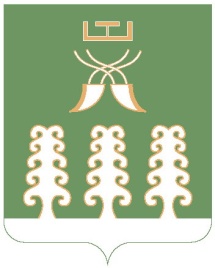 Республика Башкортостанмуниципальный районШаранский районСовет сельского поселенияМичуринский сельсовет452638, с.Мичуринск,тел.(34769) 2-44-48